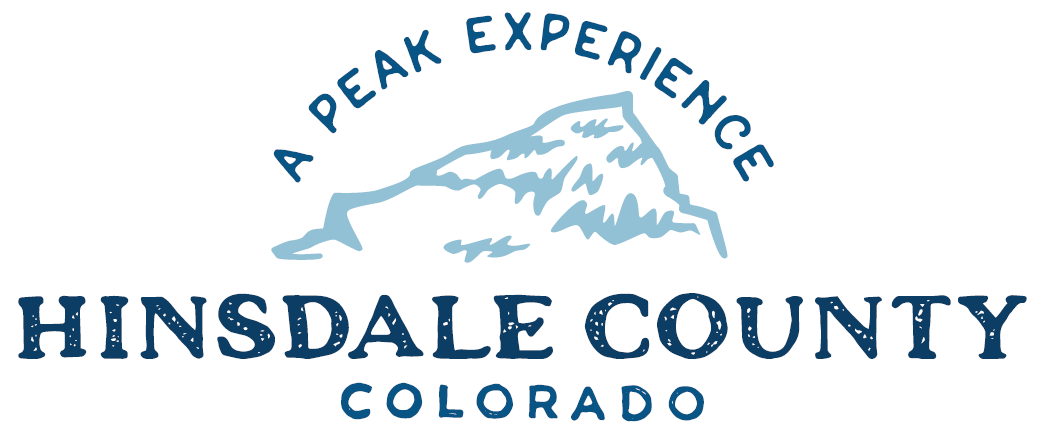 BOARD OF COUNTY COMMISSIONERS WORKSHOP & MEETINGCoursey Annex, 311 Henson Street, Lake CityWednesday, July 6, 2022 - 8 a.m.Register in advance for this meeting:https://us02web.zoom.us/meeting/register/tZEpde-orT4tHdTdDYjRsW8HhkNFptPqcbQ9 After registering, you will receive a confirmation email containing information about joining the meeting.
8 AM         OPEN DISCUSSION8:30 AM         WORKSHOP Discuss HB22-1117 Concerning the Use of Revenue from a Local Tax on Lodging Discuss Hinsdale County Evacuation PlanDiscuss Fire Conditions Outlook UpdateDiscuss Resolution Lifting Fire Restrictions in Unincorporated Hinsdale CountyDiscuss Correction of Resolution 16, Series 2022, Rescinding Stage 2 Fire Restrictions in the Upper Piedra Region of Unincorporated Southern Hinsdale County, to Resolution 17, Series 2022Discuss Hinsdale County Agreement with Lake Fork Health Service District for EMS Space Rental AgreementDiscuss Letter of Support to Grand Mesa, Uncompahgre and Gunnison National Forest (GMUG) Regarding Deer LakesDiscuss Ute Ulay Road Access for Adjacent LandownersCLOSE COMMISSIONER WORKSHOP10 AM        REGULAR MEETINGConsider Resolution Lifting Fire Restrictions in Unincorporated Hinsdale CountyConsider Correction of Resolution 16, Series 2022, Rescinding Stage 2 Fire Restrictions in the Upper Piedra Region of Unincorporated Southern Hinsdale County, to Resolution 17, Series 2022Consider Hinsdale County Agreement with Lake Fork Health Services District for EMS Space Rental AgreementConsider Letter of Support to GMUG Regarding Deer Lakes	`	Pledge of Allegiance Modifications to the AgendaApproval of the AgendaApproval of the MinutesCITIZEN COMMENTS FROM THE FLOOR	PRESENTATION OF BILLS TO BE PAID	REPORTS:CommissionersAdministrationBuilding OfficialRoad and BridgeEMS Director Emergency Manager Sheriff ADJOURN MEETINGTimes stated are approximate and the agenda may be modified as necessary at the discretion of the Board.  The next Commissioner’s meeting is Commissioners scheduled for Wednesday, July 20, 2022, at the Commissioners’ Meeting Room, 311 Henson St., Lake City. The meeting will begin at 8 a.m.   Two or more Hinsdale County Commissioners may attend the Town of Lake City Board of Trustees Meeting on Wednesday, July 6, at 6 p.m.